ЧЕРНОПЕНСКИЙ  ВЕСТНИК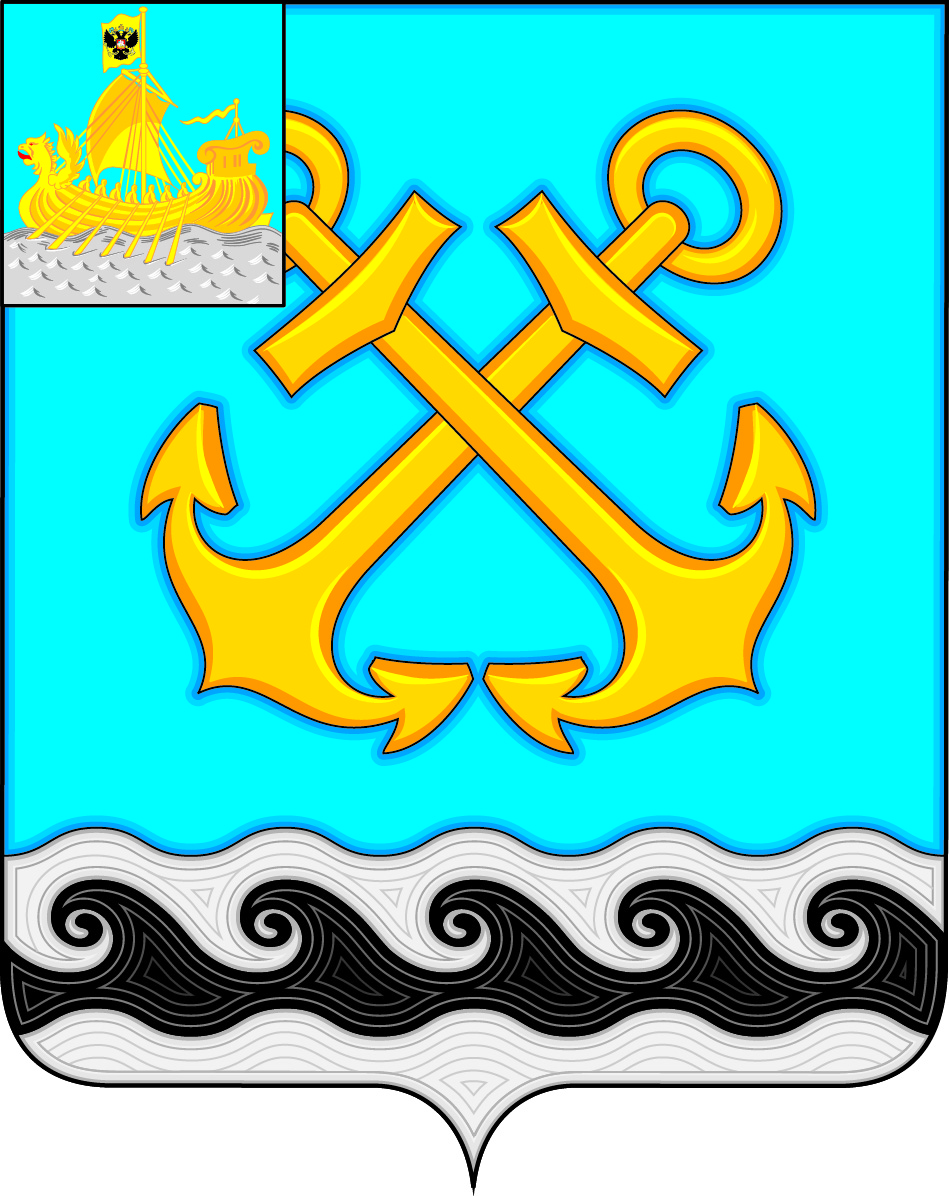 Информационный бюллетень Учредитель: Совет депутатов Чернопенского сельского поселения Костромского муниципального районаКостромской областиИнформационный бюллетеньвыходит с 30 ноября 2006 года               № 10                пятница 26 мая  2023 года Сегодня в номере:1. Об исполнении бюджета Чернопенского сельского поселения Костромского муниципального района за 2022 год (Решение  Совета депутатов Чернопенского сельского поселения от 25.05.2023 № 26…....стр. 42. Об информации администрации Чернопенского сельского поселения  о ходе исполнения бюджета Чернопенского сельского поселения  за 1 квартал 2023 года (Решение  Совета депутатов Чернопенского сельского поселения от 25.05.2023   № 27)…………………………………………………………… стр. 223. Об отмене постановления администрации Чернопенского сельского поселения от 18.11.2013    №  98  «Об утверждении Положения о порядке расходования средств резервного фонда администрации Чернопенского сельского поселения для предупреждения и ликвидации чрезвычайных ситуаций» (Постановление администрации Чернопенского сельского поселения от 05.05.2023   № 60)………………………………………………. стр.254. О мерах по  обеспечению безопасности людей на водных объектах Чернопенского сельского поселения (Постановление администрации Чернопенского сельского поселения от 18.05.2023   № 66)……………  стр.  275. Прокуратура Костромского района разъясняет законодательство на тему: «Конституционный Суд защитил право работников на проценты (денежную компенсацию) в случае задержки работодателем выплаты заработной платы и других выплат» ………………………………..……... стр.286. Информация прокуратуры Костромского района о  проверке исполнения законодательства о защите субъектов предпринимательской деятельности……………………………………………………………….….... стр. 307. Костромской межрайонной природоохранной прокуратурой организована проверка по факту нарушения требований законодательства при строительстве коттеджного поселка
на территории бывшего пионерского лагеря «Тихий уголок»
в Самсоновском сельском поселении Костромского муниципального района………………………………………………………………………..…. стр.308. Костромская межрайонная природоохранная прокуратура приняла участие в международной акции «Сад памяти»……………………..…... стр.319. Костромской межрайонной природоохранной прокуратурой принято участие в заседании коллегии при Департаменте прироодных ресурсов и охраны окружающей среды Костромской области……………………... стр. 3210. Работниками Костромской межрайонной природоохранной прокуратуры проведены уроки экологии с учащимися г. Костромы……………….….... стр. 3211. Костромской межрайонной природоохранной прокуратурой принято участие в заседании комиссии по предупреждению и ликвидации чрезвычайных ситуаций и обеспечению пожарной безопасности Костромской области…………… ………………………………………..…....стр. 3312. По иску Костромской межрайпрокуратуры администрация городского округа города Костромы обязана ликвидировать несанкционированную свалку ………………………………………………..стр. 3313. Костромской межрайонной природоохранной прокуратурой проведена проверка исполнения федерального законодательства в сфере охраны водных биологических ресурсов ….... ……………………………………………...…….стр.3414. Костромской межрайонной природоохранной прокуратурой проведена проверка соблюдения требований законодательства
в сфере обращения с отходами (Буйский район)………………….…   стр. 3415. Костромской межрайонной природоохранной прокуратурой проведена проверка соблюдения требований законодательства в сфере обращения с отходами (Красносельский район)………………………. стр. 3516. Костромской межрайонной природоохранной прокуратурой проведена проверка соблюдения требований законодательства
в сфере охраны вод……………………………………………………… ..…... стр. 3517. Костромской межрайонной природоохранной прокуратурой проведена проверка соблюдения требований законодательства
в сфере обращения с отходами (Чухломской район)…………..……... стр. 3618. По иску Костромской межрайпрокуратуры администрация Кадыйского муниципального района обязана ликвидировать несанкционированную свалку………………………………………….…... стр. 3619. По иску Костромской межрайпрокуратуры администрация Костромского муниципального района обязана ликвидировать несанкционированную свалку…………………………… ………………..... стр. 3720. По иску Костромской межрайпрокуратуры администрация Красносельского  муниципального района обязана ликвидировать несанкционированную свалку……………………………………………... стр. 3821. Прокуратура Костромского района разъясняет  законодательство на тему: «В Письме Минстроя России от 18.05.2023 № 28344-КМ/14 разъяснен порядок получения организациями ЖКХ сведений о ФИО и одном из идентификаторов гражданина-должника посредством государственной информационной системы жилищно-коммунального хозяйства»………………………………………………………………………... стр. 4022. Информация о результатах деятельности прокуратуры Костромского  района на тему: «В Костромском районе в пользу пенсионера взыскана компенсация морального вреда, причиненного укусом собаки»………………………………………………………………...... стр. 40КОСТРОМСКАЯ ОБЛАСТЬКОСТРОМСКОЙ МУНИЦИПАЛЬНЫЙ РАЙОНСОВЕТ ДЕПУТАТОВЧЕРНОПЕНСКОГО СЕЛЬСКОГО ПОСЕЛЕНИЯчетвертого созыва                                                            РЕШЕНИЕ    25 мая 2023  года   №  26                                                               п. СухоноговоОб исполнении бюджета Чернопенского сельского поселенияКостромского муниципального              района за 2022 год          Заслушав и обсудив информацию об исполнении бюджета за 2022 год,      Совет  депутатов Чернопенского  сельского поселения  Костромского муниципального района Костромской области  четвертого созыва          РЕШИЛ:    1. Утвердить отчет об исполнении бюджета Чернопенского сельского поселения Костромского муниципального района за 2022 год по доходам в сумме 24 774 670,92 рублей, по расходам 29 062 708,91 рублей с дефицитом 4 288 037,99 рублей и со следующими показателями:	- доходов бюджета Чернопенского сельского поселения Костромского муниципального района по кодам классификации доходов бюджетов за 2022 год согласно приложению № 1 к настоящему решению;       - расходов бюджета Чернопенского сельского поселения Костромского муниципального района по разделам и подразделам, ведомственной структуре классификации расходов бюджетов за 2022 год согласно приложению № 2 к настоящему решению;      - источников  финансирования  дефицита  бюджета  Чернопенского сельского поселения Костромского муниципального района по кодам классификации источников финансирования дефицитов бюджетов за 2022 год согласно приложению № 3 к настоящему решению.     2. Настоящее решение вступает в силу со дня его опубликования в информационном бюллетене «Чернопенский вестник».Глава Чернопенского сельского поселения                                                  Костромского муниципального районаКостромской области                                                                            Е.Н. ЗубоваПриложение № 1 к решению Совета депутатов  Чернопенского сельского поселения от  25 .05.2023 № Доходы бюджета Чернопенского сельского Костромского муниципального района по кодам классификации доходов бюджетов за 2022Приложение № 2 к решению Совета депутатов  Чернопенского сельского поселения от  25 .05.2023 № Расходы бюджета Чернопенского сельского поселенияКостромского муниципального района по разделам и подразделам, ведомственной структуре классификации расходов бюджетов за 2022 годПриложение № 3 к решению Совета депутатов  Чернопенского сельского поселения от  25 .05.2023 № Источники финансирования дефицита бюджета Чернопенского сельского поселения Костромского муниципального района по кодам классификации источников финансирования дефицитов бюджетов за 2022 год________________КОСТРОМСКАЯ ОБЛАСТЬКОСТРОМСКОЙ МУНИЦИПАЛЬНЫЙ РАЙОНСОВЕТ ДЕПУТАТОВ ЧЕРНОПЕНСКОГО СЕЛЬСКОГО ПОСЕЛЕНИЯчетвертого созываР Е Ш Е Н И Е   25 мая  2023  года       №  27		                         п. Сухоногово	Заслушав информацию о ходе исполнения бюджета Чернопенского сельского поселения Костромского муниципального района Костромской области за 1 квартал 2023 года, Совет депутатов Чернопенского сельского поселения Костромского муниципального района Костромской области четвертого созыва отмечает следующее.	Доходы бюджета Чернопенского сельского поселения Костромского муниципального района за 1 квартал 2023 года составили 4764,7 тыс. руб. или 14,8 % от плановых годовых назначений. Налоговых и неналоговых доходов за 1 квартал 2023 года собрано 4116,9 тыс. руб., что составляет 28,0 % от годового плана. Безвозмездные поступления за 1 квартал 2023 года составили 647,9 тыс. руб., что составляет 3,7% от годовых назначений.За 1 квартал 2023 года план по налоговым и неналоговым доходам выполнен на 68,0 %, в том числе по налоговым доходам фиксируется выполнение плана на 63,8 %, по неналоговым доходам – 72,7 %.Наибольший удельный вес в структуре налоговых и неналоговых доходов бюджета Чернопенского сельского поселения Костромского муниципального района составляют:1) налог на доходы физических лиц - поступило 752,6 тыс. руб., что ниже показателя аналогичного периода прошлого года на 13,0% или на 112,5 тыс. руб., что связано с введением единого налогового платежа, в результате чего, за счет уплаченных сумм НДФЛ, закрываются обязанности налогоплательщиков по другим налогам, в том числе погашение недоимок, пеней и штрафов;2) налоги на совокупный доход поступили в сумме 727,6 тыс. руб., что выше показателей 2022 года на 637,3 тыс. руб., за счет увеличения поступлений платежей по всем видам систем налогообложения, но в большей степени по налогу, взимаемому с налогоплательщиков, выбравших в качестве объекта налогообложения доходы, уменьшенные на величину расходов в сумме 617,7 тыс. руб. или 96,9% от суммы увеличения по налогу на совокупный доход;3) налоги на имущество поступили в сумме 2239,3 тыс. руб., что выше уровня поступлений за аналогичный период 2022 года на 935,7 тыс. руб., в том числе:- по налогу на имущество физических лиц фиксируется снижение поступлений на 195,1 тыс. руб.;- по земельному налогу с организаций поступления увеличились на 623,8 тыс. руб.;- по земельному налогу физических лиц поступления увеличились на 508,1 тыс. руб.4) неналоговые доходы получены в сумме 181,1 тыс. руб., что выше показателей 1 квартала 2022 года на 19,4 тыс. руб. за счет увеличения поступлений по доходам от оказания платных услуг и компенсации затрат государства на 62,7 тыс. руб.  при одновременном снижении поступлений по доходам от использования имущества, находящегося в государственной и муниципальной собственности на 43,3 тыс. руб.Таким образом, налоговых и неналоговых доходов за 1 квартал 2023 года поступило в сравнении с аналогичным периодом 2022 года больше на 1495,6 тыс. руб.Расходы бюджета Чернопенского сельского поселения Костромского муниципального района за 1 квартал 2023 года составили 5022,5 тыс. руб., что составляет 15,0 % от плановых годовых назначений. Бюджет Чернопенского сельского поселения за 1 квартал 2023 года исполнен с дефицитом 257,7 тыс. руб. В общем объеме расходов заработная плата с начислениями составила 43,6 % или 2192,2 тыс. руб.; расчеты за коммунальные услуги по муниципальным учреждениям  – 22,0% или 1104,3 тыс. руб.Наибольший удельный вес в объеме бюджета занимают общегосударственные вопросы – 31,3 %, финансирование составило 1571,1 тыс. руб., культура – 1312,1 тыс. руб. или 26,1%;  национальная экономика – 18,9 %, финансирование составило 948,6 тыс. руб., физическая культура и спорт 581,8 тыс. руб. или 11,6%, а также жилищно-коммунальное хозяйство с финансированием 523,4 тыс. руб. или 10,4% в расходах бюджета.Расходы на содержание органов местного самоуправления за 1 квартал 2023 года составили 855,9 тыс. руб., что составляет 17,0 % в общем объеме расходов за аналогичный период.  В соответствии с Постановлением администрации Костромской области от 19.12.2022  № 632-а «О внесении изменений в постановление администрации Костромской области от 23.12.2019 г. № 521-а» по Чернопенскому сельскому поселению норматив формирования расходов на содержание органов местного самоуправления не установлен. В бюджете сельского поселения на 2023 год утвержден дорожный фонд в сумме 804,7 тыс. руб. За 1 квартал 2023 года поступило в дорожный фонд 216,4 тыс. рублей, расход дорожного фонда составил 151,8 тыс. рублей. Средства дорожного фонда направлены для расчетов по зимнему содержанию дорог.Бюджетные ассигнования резервного фонда администрации Чернопенского сельского поселения на 2023 год предусмотрены в сумме 10,0 тыс. руб. Расходование средств резервного фонда в течение 1 квартала 2023 года не осуществлялось.Просроченная кредиторская задолженность отсутствует.Муниципальный долг на 01.04.2023 года отсутствует. Учитывая вышеизложенное, Совет депутатов Чернопенского сельского поселения Костромского муниципального района Костромской области четвертого созыва   РЕШИЛ: 1. Принять к сведению информацию администрации Чернопенского сельского поселения  об исполнении бюджета Чернопенского сельского поселения Костромского муниципального района Костромской области за 1 квартал 2023 года.	2. Рекомендовать администрации Чернопенского сельского поселения Костромского муниципального района:2.1. обеспечить выполнение доходной части бюджета Чернопенского сельского поселения;2.2. обеспечить своевременное и целевое использование средств, поступающих из областного бюджета, для осуществления органами местного самоуправления государственных полномочий;2.3. обеспечить контроль за состоянием выплаты заработной платы во всех отраслях экономики, обратив особое внимание на выплаты работникам бюджетной сферы и недопущением образования кредиторской задолженности по оплате труда работникам бюджетной сферы.	 	3. Настоящее решение вступает в силу со дня его подписания и подлежит официальному опубликованию. ________________АДМИНИСТРАЦИЯ ЧЕРНОПЕНСКОГО СЕЛЬСКОГО ПОСЕЛЕНИЯКОСТРОМСКОГО МУНИЦИПАЛЬНОГО РАЙОНАКОСТРОМСКОЙ ОБЛАСТИП О С Т А Н О В Л Е Н И Е  5 мая   2023 года     № 60                                                                п.Сухоногово        В  соответствии с Федеральным законом от 06.10 2003 № 131-ФЗ «Об общих принципах организации местного самоуправления в Российской Федерации»,  в целях приведения нормативной базы в соответствие с федеральным и региональным  законодательством,  в связи с принятием порядка использования бюджетных ассигнований  резервного фонда администрации Чернопенского сельского поселения Костромского муниципального района Костромской области,           администрация ПОСТАНОВЛЯЕТ:1. Отменить постановление администрации Чернопенского сельского поселения от 18.11.2013    №  98  «Об утверждении Положения о порядке расходования средств резервного фонда администрации Чернопенского сельского поселения для предупреждения и ликвидации чрезвычайных ситуаций»       2.   Настоящее    постановление    вступает   в   силу   со дня     его официального опубликования в информационном бюллетене «Чернопенский вестник».Глава Чернопенского сельского поселения                                                                          Е.Н.Зубова____________________АДМИНИСТРАЦИЯ ЧЕРНОПЕНСКОГО СЕЛЬСКОГО ПОСЕЛЕНИЯКОСТРОМСКОГО МУНИЦИПАЛЬНОГО РАЙОНАКОСТРОМСКОЙ ОБЛАСТИП О С Т А Н О В Л Е Н И Е  18 мая  2023 года     № 66                                                                п.Сухоногово         В  соответствии с Федеральным законом от 06.10 2003 № 131-ФЗ «Об общих принципах организации местного самоуправления в Российской Федерации»,  Водным Кодексом  Российской Федерации,   в целях   предупреждения происшествий и гибели людей на водных объектах  Чернопенского сельского поселения,           администрация ПОСТАНОВЛЯЕТ:1. Утвердить План обеспечения безопасности людей на водных объектах Чернопенского сельского поселения на  2023 год (приложение).2.  Установить, что оборудованные места массового отдыха на водных объектах Чернопенского сельского поселения отсутствуют.3. Установить, что купание в не оборудованных местах  массового отдыха на водных объектах Чернопенского сельского поселения запрещено.4. Установить запрет нахождения на водных объектах несовершеннолетних детей без сопровождения   законных представителей.       5. Контроль  за  выполнением  настоящего постановления оставляю за собой.       6.   Настоящее    постановление    вступает   в   силу   со дня     его подписания, подлежит опубликованию в информационном бюллетене «Чернопенский вестник».И.о. главы Чернопенского сельского поселения                                                                       Т.В.  ПерловаПлан обеспечения безопасности людей на водных объектах Чернопенского сельского поселения на  2023 год____________________________________________Разъяснения законодательства на тему: «Конституционный Суд защитил право работников на проценты (денежную компенсацию) в случае задержки работодателем выплаты заработной платы и других выплат» (Постановление Конституционного Суда РФ от 11.04.2023 № 16-П «По делу о проверке конституционности статьи 236 Трудового кодекса Российской Федерации и абзаца второго части первой статьи 327.1 Гражданского процессуального кодекса Российской Федерации в связи с жалобой гражданина И.Б. Сергеева»).Обязанность работодателя уплатить проценты (денежную компенсацию) возникает в силу нарушения им установленного срока выплаты заработной платы, оплаты отпуска, выплат при увольнении и (или) других выплат, причитающихся работнику, либо выплаты их в установленный срок не в полном размере. Возложение на работодателя данной обязанности дает основания предполагать, что он должен быть осведомлен о наличии задолженности перед работником (т.е. задолженность не является спорной) и что, погашая ее, он должен одновременно уплатить и соответствующие проценты (денежную компенсацию).Если работодатель выплатил работнику все причитающиеся ему выплаты в полном объеме, но с нарушением установленного срока либо в установленный срок, но не в полном размере и отказывается уплатить проценты (денежную компенсацию), то работник не лишен возможности воспользоваться правом на судебную защиту.В то же время право работника на своевременную и в полном размере выплату справедливой заработной платы может быть нарушено также в случае, если работодатель вовсе не начисляет и не выплачивает полагающиеся работнику выплаты. Часть же первая статьи 236 ТК РФ не позволяет однозначно определить дату, с которой - в случае признания за работником решением суда права на получение выплат - следует начислять соответствующие проценты (денежную компенсацию).Часть первая статьи 236 ТК РФ признана не соответствующей Конституции РФ, поскольку она не обеспечивает взыскания с работодателя процентов (денежной компенсации) в случае, когда полагающиеся работнику выплаты не были начислены своевременно, а решением суда было признано право работника на их получение, с исчислением размера таких процентов (денежной компенсации) из фактически не выплаченных денежных сумм со дня, следующего за днем, когда эти выплаты должны были быть выплачены при своевременном их начислении.Федеральному законодателю надлежит внести в указанную норму необходимые изменения. До этого проценты (денежная компенсация) подлежат взысканию с работодателя и в том случае, когда причитающиеся работнику выплаты не были ему начислены и выплачены своевременно, а решением суда было признано право работника на их получение. Размер процентов (денежной компенсации) исчисляется из фактически не выплаченных денежных сумм со дня, следующего за днем, когда они должны были быть выплачены, по день фактического расчета включительно.______________________Прокуратурой Костромского района в первом квартале 2023 года осуществлена проверка исполнения законодательства о защите субъектов предпринимательской деятельности. В ходе проверки в деятельности ряда администраций сельских поселений выявлены факты ненадлежащего информирования контролируемых лиц и иных заинтересованных лиц по вопросам соблюдения обязательных требований на официальных сайтах органов местного самоуправления.В связи с выявленными нарушениями прокуратурой района внесены меры прокурорского реагирования, по результатам рассмотрения которых органами местного самоуправления приняты надлежащие меры к исполнению требований ст. 46 Федерального закона «О государственном контроле (надзоре) и муниципальном контроле в Российской Федерации» от 31.07.2020 № 248-ФЗ.Дополнительно разъясняю, что в силу требований  ст. 46 Федерального закона от 31.07.2020 № 248-ФЗ контрольные (надзорные) органы осуществляют информирование контролируемых лиц и иных заинтересованных лиц по вопросам соблюдения обязательных требований.Информирование осуществляется посредством размещения соответствующих сведений на официальном сайте контрольного (надзорного) органа в сети "Интернет", в средствах массовой информации, через личные кабинеты контролируемых лиц в государственных информационных системах (при их наличии) и в иных формах.Перечень информации подлежащей размещению и поддержанию в актуальном состоянии на своем официальном сайте закреплен в ч.3 ст. 46 46 Федерального закона от 31.07.2020 № 248-ФЗ._________________________________________Костромской межрайонной природоохранной прокуратурой организована проверка по факту нарушения требований законодательства при строительстве коттеджного поселка 
на территории бывшего пионерского лагеря «Тихий уголок» 
в Самсоновском сельском поселении Костромского муниципального районаРаботниками прокуратуры с привлечением специалистов Верхне-Волжского межрегионального Управления Росприроднадзора, департамента природных ресурсов и охраны окружающей среды Костромской области, отдела государственного контроля, надзора и охраны водных биологических ресурсов по Костромской области МОКТУ Росрыболовства, инспекции 
по охране объектов культурного наследия Костромской области, администрации Костромского муниципального района Костромской области, МКУ г. Костромы «Центр градостроительства» осуществлен выезд на место проведения строительных работ. В ходе мероприятия проведена горизонтальная геодезическая съемка местности, проверено соблюдение требований законодательства 
при формировании границ земельных участков в пределах береговой линии 
р. Качалка, соблюдение технологии производства работ по проектной документации о деятельности в водоохранной зоне р. Волга, иных  требований природоохранного законодательства.По результатам проверки, при наличии оснований, прокуратурой будут приняты исчерпывающие меры реагирования. _____________________________________Костромская межрайонная природоохранная прокуратура приняла участие в международной акции «Сад памяти»Костромской межрайонной природоохранной прокуратурой совместно с сотрудниками правоохранительных органов, членами общественных организаций, учащимися, волонтерами 13 мая принято участие во Всероссийской акции «Сад памяти», организованной Департаментом лесного хозяйства Костромской области. «Сад памяти» - международная акция, в рамках которой в России и за её пределами посадят 27 миллиона деревьев в память о каждом погибшем в годы Великой Отечественной войны.Участниками мероприятия в рамках акции на территории 26 квартала 28 выдела Костромского участкового лесничества вблизи п. Новый Костромского муниципального района высажено 8,1 тыс. сеянцев ели на площади 2,7 га. Общее количество участников акции составило не менее 100 человек.Костромская межрайонная природоохранная прокуратура ежегодно принимает участие в акциях по сохранению лесного фонда на территории Костромской области.__________________Костромской межрайонной природоохранной прокуратурой принято участие в заседании коллегии при Департаменте прироодных ресурсов и охраны окружающей среды Костромской области15.02.2023 и.о. Костромского межрайонного природоохранного прокурора Огриневич Е.М. принял участие в заседании коллегии при Департаменте природных ресурсов и охраны окружающей среды Костромской области.На заседании обсуждены итоги деятельности департамента в 2022 году, план работы достижения показателей, предусмотренных перечнем оценки эффективности деятельности высших должностных лиц субъектов Российской Федерации, деятельность исполнительных органов власти.____________________________________Работниками Костромской межрайонной природоохранной прокуратуры проведены уроки экологии с учащимися г. КостромыРаботниками Костромской межрайонной природоохранной прокуратуры 16.05.2023 и 17.05.2023 в рамках Эко Марафона 2023 в МБУ «Средняя общеобразовательная школа № 11» г. Костромы и МБОУ города Костромы «Гимназия № 33 имени дважды героя Советского Союза маршала А.М. Василевского» проведены лекции на тему «Экологические проблемы и способы их решения природоохранной прокуратурой».В связи с наступлением в регионе пожароопасного периода особое внимание уделено соблюдению правил пожарной безопасности в лесах, ответственности за их нарушение. Старшеклассники приняли активное участие в обсуждении вопросов окружающей среды. Кроме того, учащиеся проинформированы о возможности поступления в высшие учебные заведения прокуратуры Российской Федерации по целевым направлениям.___________________________________________Костромской межрайонной природоохранной прокуратурой принято участие в заседании комиссии по предупреждению и ликвидации чрезвычайных ситуаций и обеспечению пожарной безопасности Костромской областиИ.о. Костромского межрайонного природоохранного прокурора Огриневичем Е.М. 20.02.2023 принято участие в заседании комиссии по предупреждению и ликвидации чрезвычайных ситуаций и обеспечению пожарной безопасности Костромской области, проведенном под председательством Губернатора Костромской области.В заседании участвовали представители Главного управления МЧС России по Костромской области, органов государственной власти и местного самоуправления.Обсуждены вопросы готовности территориальной подсистемы РСЧС Костромской области к прохождению весеннего половодья и всесезонных паводков, меры по обеспечению безопасности населения на водных объектах региона, а также подготовки к прохождению пожароопасного сезона 2023 года.______________________________________По иску Костромской межрайпрокуратуры администрация городского округа города Костромы обязана ликвидировать несанкционированную свалкуКостромской межрайонной природоохранной прокуратурой проведена проверка исполнения законодательства в сфере обращения с отходами.Установлено, что в границах озелененной территории Военного городка-1, включенной в Перечень озелененных территорий города Костромы, расположена несанкционированная свалка твердых коммунальных отходов общей площадью не менее 500 м2.Данная свалка является стихийной и состоит, в основном, из отходов древесного происхождения, таких как доски, бревна, ветки, шины автомобильные и др.С целью устранения нарушений закона Костромской межрайпрокуратурой в суд направлено административное исковое заявление к администрации г. Костромы о ликвидации несанкционированной свалки на указанной озелененной территории.Решением Свердловского районного суда г. Костромы от 09.03.2023 иск удовлетворен. Исполнение решения суда находится на контроле природоохранной прокуратуры._______________________________________Костромской межрайонной природоохранной прокуратурой проведена проверка исполнения федерального законодательства в сфере охраны водных биологических ресурсов, в ходе которой установлено следующее.В 2017 г. гр-ном Г. выполнены работы по благоустройству базы отдыха «Прибрежный» в Костромском районе, в водоохранной зоне Горьковского водохранилища, в том числе дноуглубление, устройство декоративной каменной стенки, установка пирсов. Указанная деятельность согласована с МОКТУ Росрыболовства 
на условиях компенсации ущерба ВБР в виде выпуска молоди сазана 
в количестве 317 экз.На момент проверки прокуратуры в 2022 г. компенсационные мероприятия лицом не выполнены, неоднократные требования территориального отдела МОКТУ Росрыболовства проигнорированы.В связи с изложенным Костромской межрайпрокурор обратился в суд 
с иском о возложении на гр. Г обязанности компенсировать причиненный 
ВБР ущерб.Решением Свердловского районного суда г. Костромы от 20.04.2023 исковые требования прокурора удовлетворены. Исполнение решения суда находится на контроле прокуратуры._________________Костромской межрайонной природоохранной прокуратурой проведена проверка соблюдения требований законодательства 
в сфере обращения с отходами.Проведенной Костромской межрайонной природоохранной прокуратурой в декабре 2022 года проверкой установлено, что на территории 
м. Пионерная база Буйского муниципального района образованы стихийные свалки отходов производственного происхождения (бой бетона, отходы древесно-кустарниковой растительности, отходы лесопиления и т.д.) площадью не менее 24000 м2.С целью устранения нарушений закона природоохранный прокурор обратился в Буйский районный суд Костромской области, решением которого 07.02.2023 на администрацию Барановского сельского поселения возложена обязанность ликвидировать указанные свалки отходов.Исполнение решения суда находится на контроле природоохранной прокуратуры._________________________________________Костромской межрайонной природоохранной прокуратурой проведена проверка соблюдения требований законодательства 
в сфере обращения с отходами.Проведенной Костромской межрайонной природоохранной прокуратурой в 2022 году проверкой установлено, что на землях неразграниченной государственной собственности на территории Сидоровского сельского поселения, вблизи ДНП «Волжский берег» и коллективного сада «Союз» образованы стихийные свалки отходов производства и потребления (полиэтилена, бумажной и пластиковой упаковки продуктов питания), в том числе крупногабаритных отходов (мебель, бытовая техника, отходы от текущего ремонта жилых помещений и других) площадью не менее 2500 м2.С целью устранения нарушений закона природоохранный прокурор обратился в Красносельский районный суд Костромской области, решением которого 07.02.2023 на администрацию Красносельского муниципального района возложена обязанность ликвидировать указанные свалки отходов.Не согласившись с решением суда, административный ответчик подал апелляционную жалобу в Костромской областной суд по результатам рассмотрения которой решение суда первой инстанции оставлено без изменения, апелляционная жалоба – без удовлетворения.Исполнение решения суда находится на контроле природоохранной прокуратуры.________________________________________Костромской межрайонной природоохранной прокуратурой проведена проверка соблюдения требований законодательства 
в сфере охраны вод.Установлено, что на береговой полосе р. Унжа в д. Козлово Нежитинского сельского поселения Макарьевского района Костромской области расположено 4 металлических лодочных гаража, препятствующих свободному доступу граждан к водному объекту.С целью устранения нарушений закона природоохранный прокурор обратился с исковыми заявлениями в суд об освобождении береговой полосы от указанных объектов.Исковые заявления находятся на рассмотрении.________________________________Костромской межрайонной природоохранной прокуратурой проведена проверка соблюдения требований законодательства 
в сфере обращения с отходами.Проведенной Костромской межрайонной природоохранной прокуратурой в 2022 году проверкой установлено, что на сельскохозяйственных землях вблизи д. Петровское Чухломского муниципального района образованы стихийные свалки древесных отходов промышленного происхождения (древесных опилок, досок, горбыля, рейки), площадью не менее 1000 м2.С целью устранения нарушений закона природоохранный прокурор обратился в Чухломской районный суд Костромской области, решением которого 21.04.2023 на собственника отходов возложена обязанность ликвидировать указанные свалки.Исполнение решения суда находится на контроле природоохранной прокуратуры.___________________________________________По иску Костромской межрайпрокуратуры администрация Кадыйского муниципального района обязана ликвидировать                   несанкционированную свалкуКостромской межрайонной природоохранной прокуратурой проведена проверка исполнения законодательства в сфере обращения с отходами.В границах муниципального образования на земельном участке, государственная собственность на который не разграничена, обследованием выявлена несанкционированная свалка площадью около 200 кв.м.Данная свалка является стихийной и состоит, в основном, из отходов древесного происхождения, таких как доски, бревна, ветки, шины автомобильные и др.С целью устранения нарушений закона, ликвидации свалки Костромской межрайпрокуратурой в суд направлено административное исковое заявление к администрации Кадыйского муниципального района Костромской области.Решением Макарьевского районного суда Костромской области от 03.02.2023 иск удовлетворен, исполнение решения суда находится на контроле природоохранной прокуратуры.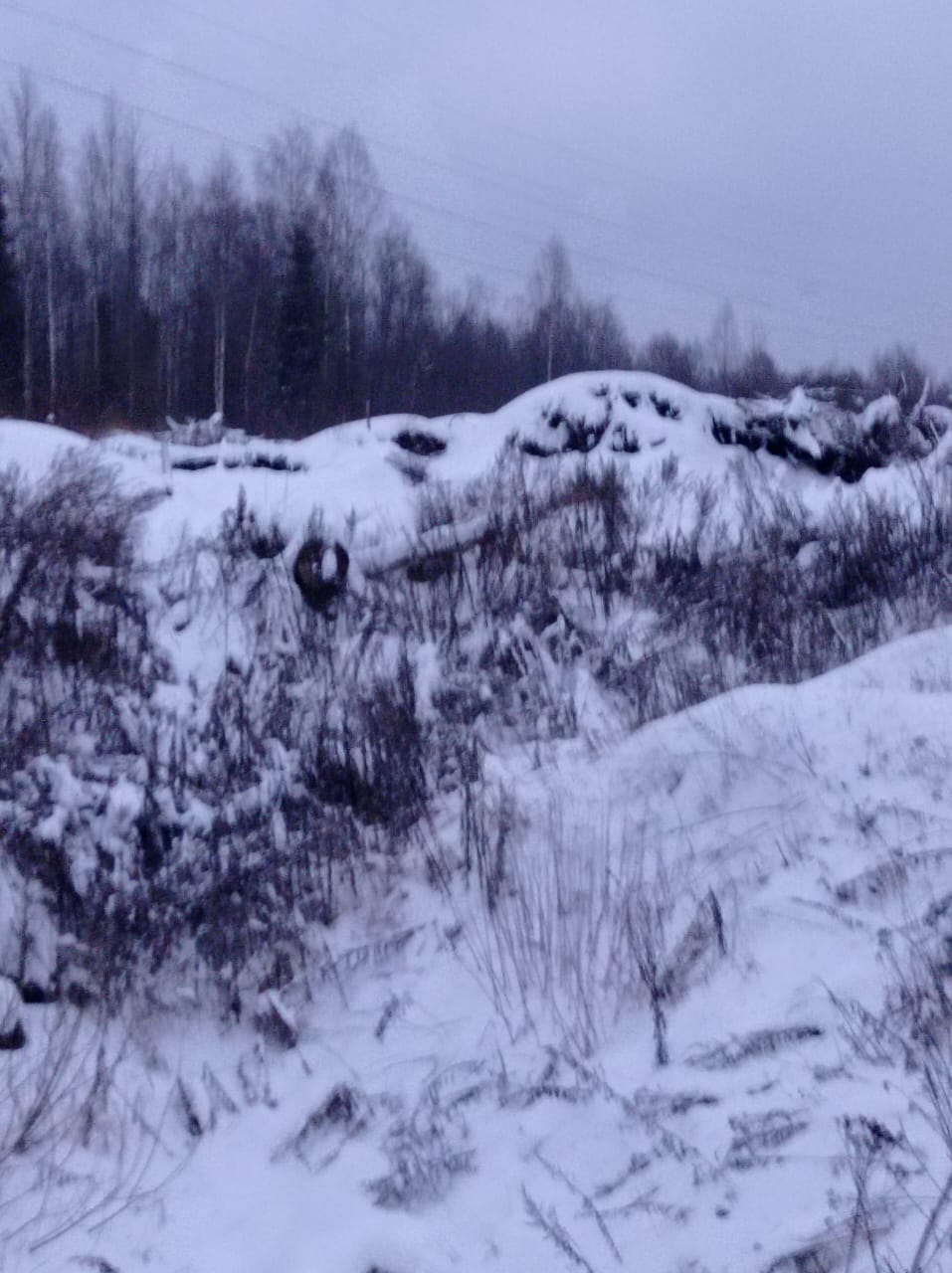 ___________________По иску Костромской межрайпрокуратуры администрация Костромского муниципального района обязана ликвидировать несанкционированную свалкуКостромской межрайонной природоохранной прокуратурой проведена проверка исполнения законодательства в сфере обращения с отходами.В границах муниципального образования на земельном участке, государственная собственность на который не разграничена, обследованием выявлена несанкционированная свалка площадью около 400 кв.м.Данная свалка является стихийной и состоит, в основном, из отходов древесного происхождения, таких как доски, бревна, ветки, шины автомобильные и др.С целью устранения нарушений закона, ликвидации свалки Костромской межрайпрокуратурой в суд направлено административное исковое заявление к администрации Костромского муниципального района Костромской области.Решением Костромского районного суда Костромской области от 08.02.2023 иск удовлетворен, исполнение решения суда находится на контроле природоохранной прокуратуры.________________По иску Костромской межрайпрокуратуры администрация Красносельского муниципального района обязана ликвидировать несанкционированную свалкуКостромской межрайонной природоохранной прокуратурой проведена проверка исполнения законодательства в сфере обращения с отходами.В границах муниципального образования на земельном участке, государственная собственность на который не разграничена, обследованием выявлена несанкционированная свалка площадью около 100 кв.м.Данная свалка является стихийной и состоит, в основном, из отходов древесного происхождения, таких как доски, бревна, ветки, шины автомобильные и др.С целью устранения нарушений закона, ликвидации свалки Костромской межрайпрокуратурой в суд направлено административное исковое заявление к Администрации Красносельского муниципального района Костромской области.Решением Красносельского районного суда Костромской области от 07.02.2023 иск удовлетворен, исполнение решения суда находится на контроле природоохранной прокуратуры.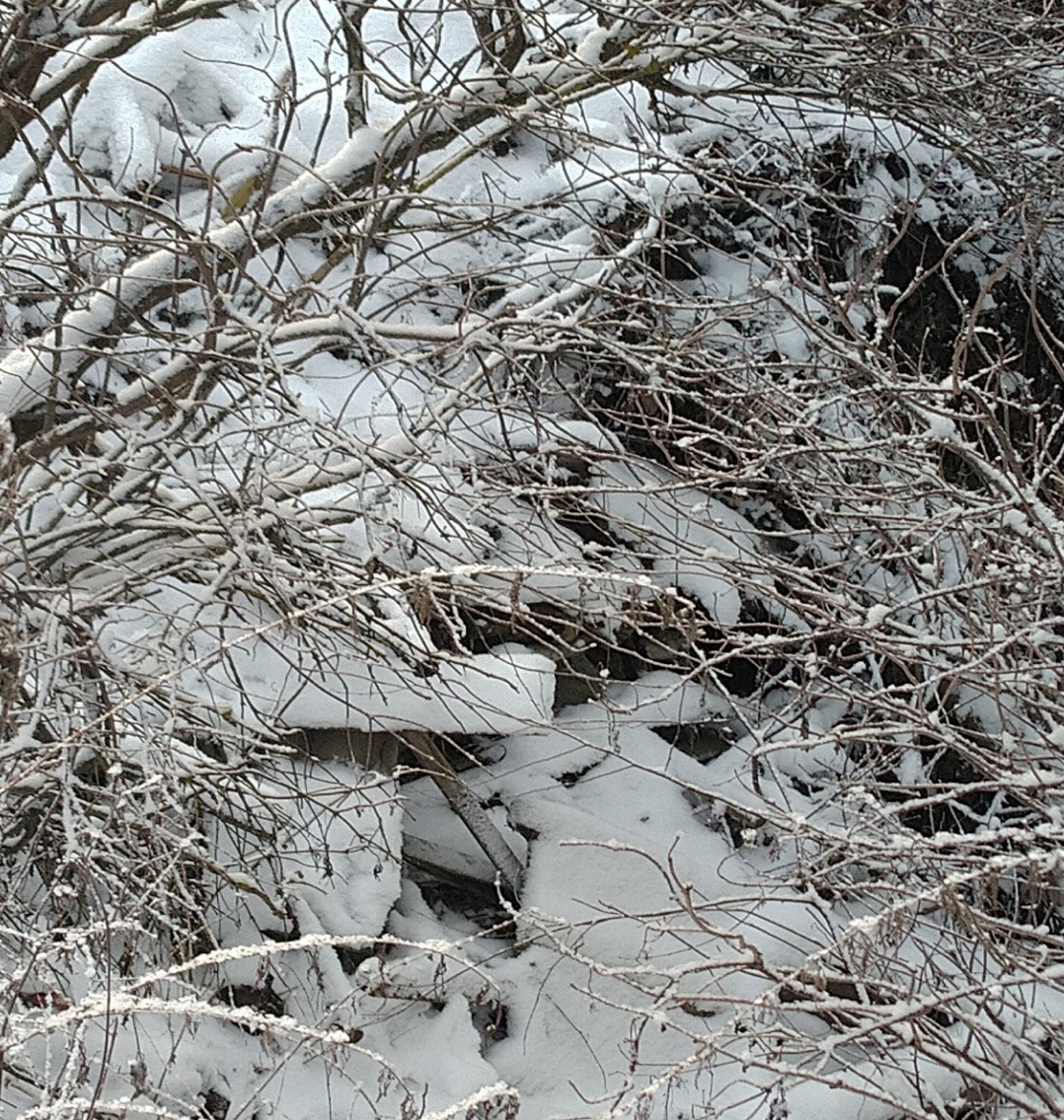 ______________________________________Прокуратура Костромского района разъясняет  законодательство на тему: «В Письме Минстроя России от 18.05.2023 № 28344-КМ/14 разъяснен порядок получения организациями ЖКХ сведений о ФИО и одном из идентификаторов гражданина-должника посредством государственной информационной системы жилищно-коммунального хозяйства».Сообщается, в частности, что Федеральным законом от 18.03.2023 №80-ФЗ «О внесении изменений в статью 60 Арбитражного процессуального кодекса Российской Федерации и Гражданский процессуальный кодекс Российской Федерации» предоставлена возможность подачи исковых заявлений и заявлений о выдаче судебного приказа на взыскание задолженности по оплате жилищно-коммунальных услуг без указания ФИО.Если организации ЖКХ не известны ФИО и идентификатор гражданина-должника, то указанные сведения получаются судом самостоятельно согласно пункту 3 части 2 статьи 124 и пункту 3 части 2 статьи 131 ГПК РФ.При этом Минстроем России рассматриваются различные способы оптимизации процесса получения организациями ЖКХ сведений о ФИО и идентификаторах указанных граждан для проведения претензионно-исковой работы._________________________Информация о результатах деятельности прокуратуры Костромского  района на тему: «В Костромском районе в пользу пенсионера взыскана компенсация морального вреда, причиненного укусом собаки».Работник прокуратуры Костромского района принял участие в рассмотрении Костромским районным судом гражданского дела по иску пенсионера о взыскании компенсации морального вреда, причиненного укусом собаки.По ходатайству истца по делу проведена судебно-медицинская экспертиза, подтвердившая факт наличия у истца в результате укуса собаки легкого вреда здоровью.Решением Костромского районного суда в соответствии с заключением прокурора требования пенсионера удовлетворены частично. С владельца собаки в пользу истца взыскана компенсация морального вреда в размере 70 тысяч рублей._______________________________________Информационный бюллетень учрежден Советом депутатов Чернопенского сельского поселения.Выходит по мере необходимости, но не реже 1 раза в месяц, .Адрес издательства: п.Сухоногово, пл.Советская, 3	Контактный телефон: 664-625Наименование показателяКод дохода по бюджетной классификацииКод дохода по бюджетной классификацииУтвержденные бюджетные назначенияИсполненоНаименование показателяГАДБКлассификация доходовУтвержденные бюджетные назначенияИсполненоДоходы бюджета - всего25 486 654,4724 774 670,92НАЛОГОВЫЕ И НЕНАЛОГОВЫЕ ДОХОДЫ1821000000000000000015 663 739,6715 456 656,12НАЛОГИ НА ПРИБЫЛЬ, ДОХОДЫ182101000000000000003 663 400,003 975 821,12Налог на доходы физических лиц182101020000100001103 663 400,003 975 821,12Налог на доходы физических лиц с доходов, источником которых является налоговый агент, за исключением доходов, в отношении которых исчисление и уплата налога осуществляются в соответствии со статьями 227, 227.1 и 228 Налогового кодекса Российской Федерации182101020100100001103 458 920,003 801 349,25Налог на доходы физических лиц с доходов, полученных от осуществления деятельности физическими лицами, зарегистрированными в качестве индивидуальных предпринимателей, нотариусов, занимающихся частной практикой, адвокатов, учредивших адвокатские кабинеты, и других лиц, занимающихся частной практикой в соответствии со статьей 227 Налогового кодекса Российской Федерации1821010202001000011098 680,0075 846,86Налог на доходы физических лиц с доходов, полученных физическими лицами в соответствии со статьей 228 Налогового кодекса Российской Федерации1821010203001000011095 000,0085 005,91Налог на доходы физических лиц в виде фиксированных авансовых платежей с доходов, полученных физическими лицами, являющимися иностранными гражданами, осуществляющими трудовую деятельность по найму на основании патента в соответствии со статьей 227.1 Налогового кодекса Российской Федерации1821010204001000011010 800,0013 619,10НАЛОГИ НА ТОВАРЫ (РАБОТЫ, УСЛУГИ), РЕАЛИЗУЕМЫЕ НА ТЕРРИТОРИИ РОССИЙСКОЙ ФЕДЕРАЦИИ10010300000000000000772 100,00890 956,15Акцизы по подакцизным товарам (продукции), производимым на территории Российской Федерации10010302000010000110772 100,00890 956,15Доходы от уплаты акцизов на дизельное топливо, подлежащие распределению между бюджетами субъектов Российской Федерации и местными бюджетами с учетом установленных дифференцированных нормативов отчислений в местные бюджеты10010302230010000110349 090,00446 642,58Доходы от уплаты акцизов на дизельное топливо, подлежащие распределению между бюджетами субъектов Российской Федерации и местными бюджетами с учетом установленных дифференцированных нормативов отчислений в местные бюджеты (по нормативам, установленным федеральным законом о федеральном бюджете в целях формирования дорожных фондов субъектов Российской Федерации)10010302231010000110349 090,00446 642,58Доходы от уплаты акцизов на моторные масла для дизельных и (или) карбюраторных (инжекторных) двигателей, подлежащие распределению между бюджетами субъектов Российской Федерации и местными бюджетами с учетом установленных дифференцированных нормативов отчислений в местные бюджеты100103022400100001101 930,002 412,57Доходы от уплаты акцизов на моторные масла для дизельных и (или) карбюраторных (инжекторных) двигателей, подлежащие распределению между бюджетами субъектов Российской Федерации и местными бюджетами с учетом установленных дифференцированных нормативов отчислений в местные бюджеты (по нормативам, установленным федеральным законом о федеральном бюджете в целях формирования дорожных фондов субъектов Российской Федерации)100103022410100001101 930,002 412,57Доходы от уплаты акцизов на автомобильный бензин, подлежащие распределению между бюджетами субъектов Российской Федерации и местными бюджетами с учетом установленных дифференцированных нормативов отчислений в местные бюджеты10010302250010000110464 850,00493 143,86Доходы от уплаты акцизов на автомобильный бензин, подлежащие распределению между бюджетами субъектов Российской Федерации и местными бюджетами с учетом установленных дифференцированных нормативов отчислений в местные бюджеты (по нормативам, установленным федеральным законом о федеральном бюджете в целях формирования дорожных фондов субъектов Российской Федерации)10010302251010000110464 850,00493 143,86Доходы от уплаты акцизов на прямогонный бензин, подлежащие распределению между бюджетами субъектов Российской Федерации и местными бюджетами с учетом установленных дифференцированных нормативов отчислений в местные бюджеты10010302260010000110-43 770,00-51 242,86Доходы от уплаты акцизов на прямогонный бензин, подлежащие распределению между бюджетами субъектов Российской Федерации и местными бюджетами с учетом установленных дифференцированных нормативов отчислений в местные бюджеты (по нормативам, установленным федеральным законом о федеральном бюджете в целях формирования дорожных фондов субъектов Российской Федерации)10010302261010000110-43 770,00-51 242,86НАЛОГИ НА СОВОКУПНЫЙ ДОХОД182105000000000000002 134 619,001 976 549,64Налог, взимаемый в связи с применением упрощенной системы налогообложения182105010000000001101 984 900,001 958 868,47Налог, взимаемый с налогоплательщиков, выбравших в качестве объекта налогообложения доходы18210501010010000110570 000,00571 554,27Налог, взимаемый с налогоплательщиков, выбравших в качестве объекта налогообложения доходы18210501011010000110570 000,00571 554,27Налог, взимаемый с налогоплательщиков, выбравших в качестве объекта налогообложения доходы, уменьшенные на величину расходов182105010200100001101 414 900,001 387 314,20Налог, взимаемый с налогоплательщиков, выбравших в качестве объекта налогообложения доходы, уменьшенные на величину расходов (в том числе минимальный налог, зачисляемый в бюджеты субъектов Российской Федерации)182105010210100001101 414 900,001 387 314,20Единый сельскохозяйственный налог18210503000010000110149 719,0017 681,17Единый сельскохозяйственный налог18210503010010000110149 719,0017 681,17НАЛОГИ НА ИМУЩЕСТВО182106000000000000007 504 786,007 721 718,02Налог на имущество физических лиц182106010000000001101 435 786,00904 092,40Налог на имущество физических лиц, взимаемый по ставкам, применяемым к объектам налогообложения, расположенным в границах сельских поселений182106010301000001101 435 786,00904 092,40Земельный налог182106060000000001106 069 000,006 817 625,62Земельный налог с организаций182106060300000001103 207 000,004 086 485,20Земельный налог с организаций, обладающих земельным участком, расположенным в границах сельских поселений182106060331000001103 207 000,004 086 485,20Земельный налог с физических лиц182106060400000001102 862 000,002 731 140,42Земельный налог с физических лиц, обладающих земельным участком, расположенным в границах сельских поселений182106060431000001102 862 000,002 731 140,42ГОСУДАРСТВЕННАЯ ПОШЛИНА182108000000000000006 500,003 010,00Государственная пошлина за совершение нотариальных действий (за исключением действий, совершаемых консульскими учреждениями Российской Федерации)182108040000100001106 500,003 010,00Государственная пошлина за совершение нотариальных действий должностными лицами органов местного самоуправления, уполномоченными в соответствии с законодательными актами Российской Федерации на совершение нотариальных действий182108040200100001106 500,003 010,00ДОХОДЫ ОТ ИСПОЛЬЗОВАНИЯ ИМУЩЕСТВА, НАХОДЯЩЕГОСЯ В ГОСУДАРСТВЕННОЙ И МУНИЦИПАЛЬНОЙ СОБСТВЕННОСТИ999111000000000000001 198 689,00491 401,77Прочие доходы от использования имущества и прав, находящихся в государственной и муниципальной собственности (за исключением имущества бюджетных и автономных учреждений, а также имущества государственных и муниципальных унитарных предприятий, в том числе казенных)999111090000000001201 198 689,00491 401,77Прочие поступления от использования имущества, находящегося в государственной и муниципальной собственности (за исключением имущества бюджетных и автономных учреждений, а также имущества государственных и муниципальных унитарных предприятий, в том числе казенных)999111090400000001201 198 689,00491 401,77Прочие поступления от использования имущества, находящегося в собственности сельских поселений (за исключением имущества муниципальных бюджетных и автономных учреждений, а также имущества муниципальных унитарных предприятий, в том числе казенных)999111090451000001201 198 689,00491 401,77ДОХОДЫ ОТ ОКАЗАНИЯ ПЛАТНЫХ УСЛУГ И КОМПЕНСАЦИИ ЗАТРАТ ГОСУДАРСТВА99911300000000000000190 000,00190 060,00Доходы от оказания платных услуг (работ)99911301000000000130170 000,00170 060,00Прочие доходы от оказания платных услуг (работ)99911301990000000130170 000,00170 060,00Прочие доходы от оказания платных услуг (работ) получателями средств бюджетов сельских поселений99911301995100000130170 000,00170 060,00Доходы от компенсации затрат государства9991130200000000013020 000,0020 000,00Прочие доходы от компенсации затрат государства9991130299000000013020 000,0020 000,00Прочие доходы от компенсации затрат бюджетов сельских поселений9991130299510000013020 000,0020 000,00ДОХОДЫ ОТ ПРОДАЖИ МАТЕРИАЛЬНЫХ И НЕМАТЕРИАЛЬНЫХ АКТИВОВ9991140000000000000014 793,75Доходы от реализации имущества, находящегося в государственной и муниципальной собственности (за исключением движимого имущества бюджетных и автономных учреждений, а также имущества государственных и муниципальных унитарных предприятий, в том числе казенных)9991140200000000000014 793,75Доходы от реализации имущества, находящегося в собственности сельских поселений (за исключением имущества муниципальных бюджетных и автономных учреждений, а также имущества муниципальных унитарных предприятий, в том числе казенных), в части реализации материальных запасов по указанному имуществу9991140205010000044014 793,75Доходы от реализации имущества, находящегося в оперативном управлении учреждений, находящихся в ведении органов управления сельских поселений (за исключением имущества муниципальных бюджетных и автономных учреждений), в части реализации материальных запасов по указанному имуществу9991140205210000044014 793,75ШТРАФЫ, САНКЦИИ, ВОЗМЕЩЕНИЕ УЩЕРБА99911600000000000000193 645,67192 345,67Административные штрафы, установленные законами субъектов Российской Федерации об административных правонарушениях999116020000200001401 300,00Административные штрафы, установленные законами субъектов Российской Федерации об административных правонарушениях, за нарушение муниципальных правовых актов999116020200200001401 300,00Штрафы, неустойки, пени, уплаченные в соответствии с законом или договором в случае неисполнения или ненадлежащего исполнения обязательств перед государственным (муниципальным) органом, органом управления государственным внебюджетным фондом, казенным учреждением, Центральным банком Российской Федерации, иной организацией, действующей от имени Российской Федерации99911607000000000140192 345,67192 345,67Штрафы, неустойки, пени, уплаченные в случае просрочки исполнения поставщиком (подрядчиком, исполнителем) обязательств, предусмотренных государственным (муниципальным) контрактом99911607010000000140192 345,67192 345,67Штрафы, неустойки, пени, уплаченные в случае просрочки исполнения поставщиком (подрядчиком, исполнителем) обязательств, предусмотренных муниципальным контрактом, заключенным муниципальным органом, казенным учреждением сельского поселения99911607010100000140192 345,67192 345,67БЕЗВОЗМЕЗДНЫЕ ПОСТУПЛЕНИЯ999200000000000000009 822 914,809 318 014,80БЕЗВОЗМЕЗДНЫЕ ПОСТУПЛЕНИЯ ОТ ДРУГИХ БЮДЖЕТОВ БЮДЖЕТНОЙ СИСТЕМЫ РОССИЙСКОЙ ФЕДЕРАЦИИ999202000000000000008 168 940,007 687 540,00Дотации бюджетам бюджетной системы Российской Федерации999202100000000001501 914 900,001 914 900,00Дотации на выравнивание бюджетной обеспеченности99920215001000000150667 000,00667 000,00Дотации бюджетам сельских поселений на выравнивание бюджетной обеспеченности из бюджета субъекта Российской Федерации99920215001100000150667 000,00667 000,00Дотации на выравнивание бюджетной обеспеченности из бюджетов муниципальных районов, городских округов с внутригородским делением999202160010000001501 247 900,001 247 900,00Дотации бюджетам сельских поселений на выравнивание бюджетной обеспеченности из бюджетов муниципальных районов999202160011000001501 247 900,001 247 900,00Субсидии бюджетам бюджетной системы Российской Федерации (межбюджетные субсидии)999202200000000001504 795 540,004 701 040,00Субсидии бюджетам на осуществление дорожной деятельности в отношении автомобильных дорог общего пользования, а также капитального ремонта и ремонта дворовых территорий многоквартирных домов, проездов к дворовым территориям многоквартирных домов населенных пунктов999202202160000001503 618 040,003 618 040,00Субсидии бюджетам сельских поселений на осуществление дорожной деятельности в отношении автомобильных дорог общего пользования, а также капитального ремонта и ремонта дворовых территорий многоквартирных домов, проездов к дворовым территориям многоквартирных домов населенных пунктов999202202161000001503 618 040,003 618 040,00Субсидии бюджетам на реализацию программ формирования современной городской среды99920225555000000150975 000,00975 000,00Субсидии бюджетам сельских поселений на реализацию программ формирования современной городской среды99920225555100000150975 000,00975 000,00Прочие субсидии99920229999000000150202 500,00108 000,00Прочие субсидии бюджетам сельских поселений99920229999100000150202 500,00108 000,00Субвенции бюджетам бюджетной системы Российской Федерации99920230000000000150273 500,00273 500,00Субвенции местным бюджетам на выполнение передаваемых полномочий субъектов Российской Федерации999202300240000001505 100,005 100,00Субвенции бюджетам сельских поселений на выполнение передаваемых полномочий субъектов Российской Федерации999202300241000001505 100,005 100,00Субвенции бюджетам на осуществление первичного воинского учета органами местного самоуправления поселений, муниципальных и городских округов99920235118000000150268 400,00268 400,00Субвенции бюджетам сельских поселений на осуществление первичного воинского учета органами местного самоуправления поселений, муниципальных и городских округов99920235118100000150268 400,00268 400,00Иные межбюджетные трансферты999202400000000001501 185 000,00798 100,00Межбюджетные трансферты, передаваемые бюджетам муниципальных образований на осуществление части полномочий по решению вопросов местного значения в соответствии с заключенными соглашениями99920240014000000150882 500,00616 100,00Межбюджетные трансферты, передаваемые бюджетам сельских поселений из бюджетов муниципальных районов на осуществление части полномочий по решению вопросов местного значения в соответствии с заключенными соглашениями99920240014100000150882 500,00616 100,00Прочие межбюджетные трансферты, передаваемые бюджетам99920249999000000150302 500,00182 000,00Прочие межбюджетные трансферты, передаваемые бюджетам сельских поселений99920249999100000150302 500,00182 000,00БЕЗВОЗМЕЗДНЫЕ ПОСТУПЛЕНИЯ ОТ НЕГОСУДАРСТВЕННЫХ ОРГАНИЗАЦИЙ999204000000000000001 618 974,801 618 974,80Безвозмездные поступления от негосударственных организаций в бюджеты сельских поселений999204050001000001501 618 974,801 618 974,80Поступления от денежных пожертвований, предоставляемых негосударственными организациями получателям средств бюджетов сельских поселений999204050201000001501 618 974,801 618 974,80ПРОЧИЕ БЕЗВОЗМЕЗДНЫЕ ПОСТУПЛЕНИЯ9992070000000000000035 000,0011 500,00Прочие безвозмездные поступления в бюджеты сельских поселений9992070500010000015035 000,0011 500,00Поступления от денежных пожертвований, предоставляемых физическими лицами получателям средств бюджетов сельских поселений9992070502010000015035 000,0011 500,00Наименование показателяКод расхода по бюджетной классификацииКод расхода по бюджетной классификацииКод расхода по бюджетной классификацииКод расхода по бюджетной классификацииУтвержденные бюджетные назначенияИсполненоНаименование показателяГРБСРаздел, подразделКЦСРКВРУтвержденные бюджетные назначенияИсполненоРасходы бюджета - всего33 111 431,5129 062 708,91ОБЩЕГОСУДАРСТВЕННЫЕ ВОПРОСЫ9990100000000000013 762 873,0612 121 445,16Функционирование высшего должностного лица субъекта Российской Федерации и муниципального образования999010200000000001 012 749,85925 408,07Высшее должностное лицо муниципального образования999010261000000001 012 749,85925 408,07Расходы на выплаты по оплате труда работников органов местного самоуправления99901026100000110956 935,71869 593,93Расходы на выплаты персоналу в целях обеспечения выполнения функций государственными (муниципальными) органами, казенными учреждениями, органами управления государственными внебюджетными фондами99901026100000110100956 935,71869 593,93Расходы на выплаты персоналу государственных (муниципальных) органов99901026100000110120956 935,71869 593,93Фонд оплаты труда государственных (муниципальных) органов99901026100000110121737 757,07669 757,73Взносы по обязательному социальному страхованию на выплаты денежного содержания и иные выплаты работникам государственных (муниципальных) органов99901026100000110129219 178,64199 836,20Расходы на обеспечение функций органов местного самоуправления9990102610000019055 814,1455 814,14Расходы на выплаты персоналу в целях обеспечения выполнения функций государственными (муниципальными) органами, казенными учреждениями, органами управления государственными внебюджетными фондами9990102610000019010055 814,1455 814,14Расходы на выплаты персоналу государственных (муниципальных) органов9990102610000019012055 814,1455 814,14Иные выплаты персоналу государственных (муниципальных) органов, за исключением фонда оплаты труда9990102610000019012242 868,0042 868,00Взносы по обязательному социальному страхованию на выплаты денежного содержания и иные выплаты работникам государственных (муниципальных) органов9990102610000019012912 946,1412 946,14Функционирование законодательных (представительных) органов государственной власти и представительных органов муниципальных образований9990103000000000096 000,0048 000,00Депутаты представительного органа муниципального образования9990103620000000096 000,0048 000,00Расходы на обеспечение функций органов местного самоуправления9990103620000019096 000,0048 000,00Расходы на выплаты персоналу в целях обеспечения выполнения функций государственными (муниципальными) органами, казенными учреждениями, органами управления государственными внебюджетными фондами9990103620000019010096 000,0048 000,00Расходы на выплаты персоналу государственных (муниципальных) органов9990103620000019012096 000,0048 000,00Иные выплаты государственных (муниципальных) органов привлекаемым лицам9990103620000019012396 000,0048 000,00Функционирование Правительства Российской Федерации, высших исполнительных органов государственной власти субъектов Российской Федерации, местных администраций999010400000000003 568 012,003 055 731,60Центральный аппарат органа муниципального образования999010466000000003 568 012,003 055 731,60Расходы на выплаты по оплате труда работников органов местного самоуправления999010466000001102 906 412,002 501 060,81Расходы на выплаты персоналу в целях обеспечения выполнения функций государственными (муниципальными) органами, казенными учреждениями, органами управления государственными внебюджетными фондами999010466000001101002 906 412,002 501 060,81Расходы на выплаты персоналу государственных (муниципальных) органов999010466000001101202 906 412,002 501 060,81Фонд оплаты труда государственных (муниципальных) органов999010466000001101212 232 267,001 928 266,95Взносы по обязательному социальному страхованию на выплаты денежного содержания и иные выплаты работникам государственных (муниципальных) органов99901046600000110129674 145,00572 793,86Расходы на обеспечение функций органов местного самоуправления99901046600000190656 500,00549 570,79Закупка товаров, работ и услуг для обеспечения государственных (муниципальных) нужд99901046600000190200654 000,00547 236,79Иные закупки товаров, работ и услуг для обеспечения государственных (муниципальных) нужд99901046600000190240654 000,00547 236,79Прочая закупка товаров, работ и услуг99901046600000190244654 000,00547 236,79Иные бюджетные ассигнования999010466000001908002 500,002 334,00Уплата налогов, сборов и иных платежей999010466000001908502 500,002 334,00Уплата прочих налогов, сборов999010466000001908522 500,002 334,00Осуществление переданных муниципальным образованиям государственных полномочий Костромской области по составлению протоколов об административных правонарушениях999010466000720905 100,005 100,00Закупка товаров, работ и услуг для обеспечения государственных (муниципальных) нужд999010466000720902005 100,005 100,00Иные закупки товаров, работ и услуг для обеспечения государственных (муниципальных) нужд999010466000720902405 100,005 100,00Прочая закупка товаров, работ и услуг999010466000720902445 100,005 100,00Обеспечение проведения выборов и референдумов99901070000000000182 000,00181 944,63Непрограммные расходы99901079900000000182 000,00181 944,63Подготовка и проведение муниципальных выборов99901079900020140182 000,00181 944,63Иные бюджетные ассигнования99901079900020140800182 000,00181 944,63Специальные расходы99901079900020140880182 000,00181 944,63Резервные фонды9990111000000000010 000,000,00Непрограммные расходы9990111990000000010 000,000,00Резервный фонд администрации муниципального образования9990111990002001010 000,000,00Иные бюджетные ассигнования9990111990002001080010 000,000,00Резервные средства9990111990002001087010 000,000,00Другие общегосударственные вопросы999011300000000008 894 111,217 910 360,86Непрограммные расходы999011399000000008 894 111,217 910 360,86Расходы на обеспечение деятельности (оказание услуг) подведомственных учреждений, осуществляющих реализацию функций, связанных с общегосударственным управлением9990113990000059Ю3 032 209,932 494 852,08Расходы на выплаты персоналу в целях обеспечения выполнения функций государственными (муниципальными) органами, казенными учреждениями, органами управления государственными внебюджетными фондами9990113990000059Ю1002 514 219,932 112 874,49Расходы на выплаты персоналу казенных учреждений9990113990000059Ю1102 514 219,932 112 874,49Фонд оплаты труда учреждений9990113990000059Ю1111 933 364,001 627 779,15Взносы по обязательному социальному страхованию на выплаты по оплате труда работников и иные выплаты работникам учреждений9990113990000059Ю119580 855,93485 095,34Закупка товаров, работ и услуг для обеспечения государственных (муниципальных) нужд9990113990000059Ю200515 590,00380 181,59Иные закупки товаров, работ и услуг для обеспечения государственных (муниципальных) нужд9990113990000059Ю240515 590,00380 181,59Прочая закупка товаров, работ и услуг9990113990000059Ю244290 590,00242 224,47Закупка энергетических ресурсов9990113990000059Ю247225 000,00137 957,12Иные бюджетные ассигнования9990113990000059Ю8002 400,001 796,00Уплата налогов, сборов и иных платежей9990113990000059Ю8502 400,001 796,00Уплата налога на имущество организаций и земельного налога9990113990000059Ю8512 400,001 796,00Предоставление иных межбюджетных трансфертов бюджету муниципального района на осуществление органами местного самоуправления муниципального района полномочий контрольно-счетного органа поселения по осуществлению внешнего муниципального финансового контроля99901139900001790103 000,00103 000,00Межбюджетные трансферты99901139900001790500103 000,00103 000,00Иные межбюджетные трансферты99901139900001790540103 000,00103 000,00Содержание имущества, находящегося в казне муниципального образования9990113990002100035 500,0024 107,50Закупка товаров, работ и услуг для обеспечения государственных (муниципальных) нужд9990113990002100020035 500,0024 107,50Иные закупки товаров, работ и услуг для обеспечения государственных (муниципальных) нужд9990113990002100024035 500,0024 107,50Прочая закупка товаров, работ и услуг9990113990002100024435 500,0024 107,50Расходы на оплату членских взносов Ассоциации "Совет муниципальных образований Костромской области"999011399000220204 214,004 214,00Иные бюджетные ассигнования999011399000220208004 214,004 214,00Уплата налогов, сборов и иных платежей999011399000220208504 214,004 214,00Уплата иных платежей999011399000220208534 214,004 214,00Расходы на оплату административных штрафов и исполнение судебных актов999011399000220302 466,872 466,87Иные бюджетные ассигнования999011399000220308002 466,872 466,87Исполнение судебных актов999011399000220308302 466,872 466,87Исполнение судебных актов Российской Федерации и мировых соглашений по возмещению причиненного вреда999011399000220308312 466,872 466,87Обеспечение прочих обязательств муниципального образования999011399000220405 716 720,415 281 720,41Закупка товаров, работ и услуг для обеспечения государственных (муниципальных) нужд999011399000220402005 716 720,415 281 720,41Иные закупки товаров, работ и услуг для обеспечения государственных (муниципальных) нужд999011399000220402405 716 720,415 281 720,41Прочая закупка товаров, работ и услуг999011399000220402445 716 720,415 281 720,41НАЦИОНАЛЬНАЯ ОБОРОНА99902000000000000304 214,00288 318,00Мобилизационная и вневойсковая подготовка99902030000000000304 214,00288 318,00Центральный аппарат органа муниципального образования99902036600000000304 214,00288 318,00Расходы на выплаты по оплате труда работников органов местного самоуправления9990203660000011035 814,0019 918,00Расходы на выплаты персоналу в целях обеспечения выполнения функций государственными (муниципальными) органами, казенными учреждениями, органами управления государственными внебюджетными фондами9990203660000011010035 814,0019 918,00Расходы на выплаты персоналу государственных (муниципальных) органов9990203660000011012035 814,0019 918,00Фонд оплаты труда государственных (муниципальных) органов9990203660000011012127 507,0019 918,00Взносы по обязательному социальному страхованию на выплаты денежного содержания и иные выплаты работникам государственных (муниципальных) органов999020366000001101298 307,000,00Осуществление переданных государственных полномочий Российской Федерации по первичному воинскому учету на территориях, где отсутствуют военные комиссариаты99902036600051180268 400,00268 400,00Расходы на выплаты персоналу в целях обеспечения выполнения функций государственными (муниципальными) органами, казенными учреждениями, органами управления государственными внебюджетными фондами99902036600051180100258 393,90258 393,90Расходы на выплаты персоналу государственных (муниципальных) органов99902036600051180120258 393,90258 393,90Фонд оплаты труда государственных (муниципальных) органов99902036600051180121193 661,77193 661,77Взносы по обязательному социальному страхованию на выплаты денежного содержания и иные выплаты работникам государственных (муниципальных) органов9990203660005118012964 732,1364 732,13Закупка товаров, работ и услуг для обеспечения государственных (муниципальных) нужд9990203660005118020010 006,1010 006,10Иные закупки товаров, работ и услуг для обеспечения государственных (муниципальных) нужд9990203660005118024010 006,1010 006,10Прочая закупка товаров, работ и услуг9990203660005118024410 006,1010 006,10НАЦИОНАЛЬНАЯ БЕЗОПАСНОСТЬ И ПРАВООХРАНИТЕЛЬНАЯ ДЕЯТЕЛЬНОСТЬ99903000000000000130 000,0090 000,00Защита населения и территории от чрезвычайных ситуаций природного и техногенного характера, пожарная безопасность99903100000000000130 000,0090 000,00Непрограммные расходы99903109900000000130 000,0090 000,00Реализация мероприятий по обеспечению первичных мер пожарной безопасности в границах населенных пунктов поселения99903109900023200130 000,0090 000,00Закупка товаров, работ и услуг для обеспечения государственных (муниципальных) нужд99903109900023200200130 000,0090 000,00Иные закупки товаров, работ и услуг для обеспечения государственных (муниципальных) нужд99903109900023200240130 000,0090 000,00Прочая закупка товаров, работ и услуг99903109900023200244130 000,0090 000,00НАЦИОНАЛЬНАЯ ЭКОНОМИКА999040000000000008 279 807,007 573 803,32Водное хозяйство99904060000000000309 200,00309 199,92Непрограммные расходы99904069900000000309 200,00309 199,92Реализация мероприятия в области использования, охраны водных объектов и гидротехнических сооружений99904069900023300309 200,00309 199,92Закупка товаров, работ и услуг для обеспечения государственных (муниципальных) нужд99904069900023300200309 200,00309 199,92Иные закупки товаров, работ и услуг для обеспечения государственных (муниципальных) нужд99904069900023300240309 200,00309 199,92Прочая закупка товаров, работ и услуг99904069900023300244309 200,00309 199,92Дорожное хозяйство (дорожные фонды)999040900000000007 957 107,007 258 103,40Муниципальная программа "Комплексное развитие транспортной инфраструктуры муниципального образования"999040902000000007 114 607,006 467 003,40Содержание сети автомобильных дорог общего пользования местного значения за счет средств муниципального образования99904090200024010547 954,00179 000,40Закупка товаров, работ и услуг для обеспечения государственных (муниципальных) нужд99904090200024010200545 154,00179 000,40Иные закупки товаров, работ и услуг для обеспечения государственных (муниципальных) нужд99904090200024010240545 154,00179 000,40Прочая закупка товаров, работ и услуг99904090200024010244545 154,00179 000,40Иные бюджетные ассигнования999040902000240108002 800,000,00Уплата налогов, сборов и иных платежей999040902000240108502 800,000,00Уплата налога на имущество организаций и земельного налога999040902000240108512 800,000,00Содержание сети автомобильных дорог общего пользования местного значения за счет средств муниципального дорожного фонда99904090200025010772 100,00493 450,00Закупка товаров, работ и услуг для обеспечения государственных (муниципальных) нужд99904090200025010200772 100,00493 450,00Иные закупки товаров, работ и услуг для обеспечения государственных (муниципальных) нужд99904090200025010240772 100,00493 450,00Прочая закупка товаров, работ и услуг99904090200025010244772 100,00493 450,00Проектирование, строительство (реконструкция), капитальный ремонт и ремонт автомобильных дорог общего пользования местного значения на основе общественных инициатив (Ремонт дорожного покрытия уличного проезда — Овражная и подъезда к пожарному водоему со стороны улицы Овражная д.Лыщево Костромского района Костромской области)999040902000S21461 302 694,001 302 694,00Закупка товаров, работ и услуг для обеспечения государственных (муниципальных) нужд999040902000S21462001 302 694,001 302 694,00Иные закупки товаров, работ и услуг для обеспечения государственных (муниципальных) нужд999040902000S21462401 302 694,001 302 694,00Прочая закупка товаров, работ и услуг999040902000S21462441 302 694,001 302 694,00Проектирование, строительство (реконструкция), капитальный ремонт и ремонт автомобильных дорог общего пользования местного значения на основе общественных инициатив (Установка дорожных знаков в поселке Сухоногово)999040902000S2147487 613,00487 613,00Закупка товаров, работ и услуг для обеспечения государственных (муниципальных) нужд999040902000S2147200487 613,00487 613,00Иные закупки товаров, работ и услуг для обеспечения государственных (муниципальных) нужд999040902000S2147240487 613,00487 613,00Прочая закупка товаров, работ и услуг999040902000S2147244487 613,00487 613,00Проектирование, строительство (реконструкция), капитальный ремонт и ремонт автомобильных дорог общего пользования местного значения с привлечением внебюджетных средств999040902000S24404 004 246,004 004 246,00Закупка товаров, работ и услуг для обеспечения государственных (муниципальных) нужд999040902000S24402004 004 246,004 004 246,00Иные закупки товаров, работ и услуг для обеспечения государственных (муниципальных) нужд999040902000S24402404 004 246,004 004 246,00Прочая закупка товаров, работ и услуг999040902000S24402444 004 246,004 004 246,00Непрограммные расходы99904099900000000842 500,00791 100,00Расходы на осуществление полномочий по организации дорожной деятельности в отношении автомобильных дорог общего пользования местного значения вне границ населенных пунктов в границах Костромского муниципального района Костромской области99904099900020300792 500,00791 100,00Закупка товаров, работ и услуг для обеспечения государственных (муниципальных) нужд99904099900020300200792 500,00791 100,00Иные закупки товаров, работ и услуг для обеспечения государственных (муниципальных) нужд99904099900020300240792 500,00791 100,00Прочая закупка товаров, работ и услуг99904099900020300244792 500,00791 100,00Содержание сети автомобильных дорог общего пользования местного значения за счет средств муниципального образования9990409990002401050 000,00Закупка товаров, работ и услуг для обеспечения государственных (муниципальных) нужд9990409990002401020050 000,00Иные закупки товаров, работ и услуг для обеспечения государственных (муниципальных) нужд9990409990002401024050 000,00Прочая закупка товаров, работ и услуг9990409990002401024450 000,00Другие вопросы в области национальной экономики9990412000000000013 500,006 500,00Непрограммные расходы9990412990000000013 500,006 500,00Мероприятия по землеустройству и землепользованию9990412990002031013 500,006 500,00Закупка товаров, работ и услуг для обеспечения государственных (муниципальных) нужд9990412990002031020013 500,006 500,00Иные закупки товаров, работ и услуг для обеспечения государственных (муниципальных) нужд9990412990002031024013 500,006 500,00Прочая закупка товаров, работ и услуг9990412990002031024413 500,006 500,00ЖИЛИЩНО-КОММУНАЛЬНОЕ ХОЗЯЙСТВО999050000000000003 663 677,453 156 359,27Жилищное хозяйство99905010000000000273 685,00198 246,84Непрограммные расходы99905019900000000273 685,00198 246,84Взносы на капитальный ремонт за муниципальный жилищный фонд (в фонд регионального оператора)99905019900020430213 685,00198 246,84Закупка товаров, работ и услуг для обеспечения государственных (муниципальных) нужд99905019900020430200213 685,00198 246,84Иные закупки товаров, работ и услуг для обеспечения государственных (муниципальных) нужд99905019900020430240213 685,00198 246,84Прочая закупка товаров, работ и услуг99905019900020430244213 685,00198 246,84Снос аварийного жилья с хозяйственными постройками9990501990002044060 000,000,00Закупка товаров, работ и услуг для обеспечения государственных (муниципальных) нужд9990501990002044020060 000,000,00Иные закупки товаров, работ и услуг для обеспечения государственных (муниципальных) нужд9990501990002044024060 000,000,00Прочая закупка товаров, работ и услуг9990501990002044024460 000,000,00Благоустройство999050300000000003 389 992,452 958 112,43Муниципальная прогамма "Формирование современной городской среды"999050303000000001 300 000,001 300 000,00Поддержка муниципальных программ формирования современной городской среды9990503030F2555501 300 000,001 300 000,00Закупка товаров, работ и услуг для обеспечения государственных (муниципальных) нужд9990503030F2555502001 300 000,001 300 000,00Иные закупки товаров, работ и услуг для обеспечения государственных (муниципальных) нужд9990503030F2555502401 300 000,001 300 000,00Прочая закупка товаров, работ и услуг9990503030F2555502441 300 000,001 300 000,00Муниципальная программа "Благоустройство территорий сельского поселения"999050306000000001 939 992,451 533 300,02Организация сбора и вывоза бытовых отходов и мусора999050306000202501 534 992,451 317 300,02Закупка товаров, работ и услуг для обеспечения государственных (муниципальных) нужд999050306000202502001 532 892,451 317 300,02Иные закупки товаров, работ и услуг для обеспечения государственных (муниципальных) нужд999050306000202502401 532 892,451 317 300,02Прочая закупка товаров, работ и услуг999050306000202502441 064 892,451 021 321,24Закупка энергетических ресурсов99905030600020250247468 000,00295 978,78Иные бюджетные ассигнования999050306000202508002 100,00Уплата налогов, сборов и иных платежей999050306000202508502 100,00Уплата налога на имущество организаций и земельного налога999050306000202508512 100,00Мероприятия по борьбе с борщевиком Сосновского999050306000S2250405 000,00216 000,00Закупка товаров, работ и услуг для обеспечения государственных (муниципальных) нужд999050306000S2250200405 000,00216 000,00Иные закупки товаров, работ и услуг для обеспечения государственных (муниципальных) нужд999050306000S2250240405 000,00216 000,00Прочая закупка товаров, работ и услуг999050306000S2250244405 000,00216 000,00Непрограммные расходы99905039900000000150 000,00124 812,41Организация сбора и вывоза бытовых отходов и мусора99905039900020250150 000,00124 812,41Закупка товаров, работ и услуг для обеспечения государственных (муниципальных) нужд99905039900020250200150 000,00124 812,41Иные закупки товаров, работ и услуг для обеспечения государственных (муниципальных) нужд99905039900020250240150 000,00124 812,41Прочая закупка товаров, работ и услуг99905039900020250244150 000,00124 812,41ОБРАЗОВАНИЕ999070000000000009 000,009 000,00Другие вопросы в области образования999070900000000009 000,009 000,00Непрограммные расходы999070999000000009 000,009 000,00Стипендии главы Костромского муниципального района одаренной молодежи района999070999000835009 000,009 000,00Социальное обеспечение и иные выплаты населению999070999000835003009 000,009 000,00Иные выплаты населению999070999000835003609 000,009 000,00КУЛЬТУРА, КИНЕМАТОГРАФИЯ999080000000000004 440 015,003 493 782,68Культура999080100000000004 440 015,003 493 782,68Непрограммные расходы999080199000000004 440 015,003 493 782,68Расходы на обеспечение деятельности (оказание услуг) подведомственных учреждений культурно-досуговой деятельности9990801990000059Д4 266 885,003 323 724,02Расходы на выплаты персоналу в целях обеспечения выполнения функций государственными (муниципальными) органами, казенными учреждениями, органами управления государственными внебюджетными фондами9990801990000059Д1001 598 539,001 261 264,44Расходы на выплаты персоналу казенных учреждений9990801990000059Д1101 598 539,001 261 264,44Фонд оплаты труда учреждений9990801990000059Д1111 227 756,00968 713,17Взносы по обязательному социальному страхованию на выплаты по оплате труда работников и иные выплаты работникам учреждений9990801990000059Д119370 783,00292 551,27Закупка товаров, работ и услуг для обеспечения государственных (муниципальных) нужд9990801990000059Д2002 668 346,002 062 459,58Иные закупки товаров, работ и услуг для обеспечения государственных (муниципальных) нужд9990801990000059Д2402 668 346,002 062 459,58Прочая закупка товаров, работ и услуг9990801990000059Д244483 346,00420 179,53Закупка энергетических ресурсов9990801990000059Д2472 185 000,001 642 280,05Расходы на обеспечение деятельности (оказание услуг) подведомственных учреждений за счет доходов от предоставления платных услуг99908019900000691173 130,00170 058,66Расходы на выплаты персоналу в целях обеспечения выполнения функций государственными (муниципальными) органами, казенными учреждениями, органами управления государственными внебюджетными фондами99908019900000691100110 915,58110 045,08Расходы на выплаты персоналу казенных учреждений99908019900000691110110 915,58110 045,08Фонд оплаты труда учреждений9990801990000069111185 188,1884 520,00Взносы по обязательному социальному страхованию на выплаты по оплате труда работников и иные выплаты работникам учреждений9990801990000069111925 727,4025 525,08Закупка товаров, работ и услуг для обеспечения государственных (муниципальных) нужд9990801990000069120062 214,4260 013,58Иные закупки товаров, работ и услуг для обеспечения государственных (муниципальных) нужд9990801990000069124062 214,4260 013,58Прочая закупка товаров, работ и услуг9990801990000069124462 214,4260 013,58СОЦИАЛЬНАЯ ПОЛИТИКА99910000000000000136 099,0079 459,02Пенсионное обеспечение99910010000000000136 099,0079 459,02Непрограммные расходы99910019900000000136 099,0079 459,02Ежемесячная доплата к пенсиям лицам, замещавшим выборные должности9991001990008310061 472,0053 747,12Социальное обеспечение и иные выплаты населению9991001990008310030061 472,0053 747,12Публичные нормативные социальные выплаты гражданам9991001990008310031061 472,0053 747,12Иные пенсии, социальные доплаты к пенсиям9991001990008310031261 472,0053 747,12Пенсии за выслугу лет муниципальным служащим9991001990008311074 627,0025 711,90Социальное обеспечение и иные выплаты населению9991001990008311030074 627,0025 711,90Публичные нормативные социальные выплаты гражданам9991001990008311031074 627,0025 711,90Иные пенсии, социальные доплаты к пенсиям9991001990008311031274 627,0025 711,90ФИЗИЧЕСКАЯ КУЛЬТУРА И СПОРТ999110000000000002 385 746,002 250 541,46Физическая культура999110100000000002 385 746,002 250 541,46Непрограммные расходы999110199000000002 385 746,002 250 541,46Расходы на обеспечение деятельности (оказание услуг) подведомственных учреждений  в области физической культуры и спорта9991101990000059Р2 385 746,002 250 541,46Расходы на выплаты персоналу в целях обеспечения выполнения функций государственными (муниципальными) органами, казенными учреждениями, органами управления государственными внебюджетными фондами9991101990000059Р1002 142 246,002 030 868,29Расходы на выплаты персоналу казенных учреждений9991101990000059Р1102 142 246,002 030 868,29Фонд оплаты труда учреждений9991101990000059Р1111 645 350,001 560 100,16Взносы по обязательному социальному страхованию на выплаты по оплате труда работников и иные выплаты работникам учреждений9991101990000059Р119496 896,00470 768,13Закупка товаров, работ и услуг для обеспечения государственных (муниципальных) нужд9991101990000059Р200173 500,00160 833,17Иные закупки товаров, работ и услуг для обеспечения государственных (муниципальных) нужд9991101990000059Р240173 500,00160 833,17Прочая закупка товаров, работ и услуг9991101990000059Р244173 500,00160 833,17Социальное обеспечение и иные выплаты населению9991101990000059Р30070 000,0058 840,00Премии и гранты9991101990000059Р35070 000,0058 840,00Наименование показателяКод источника финансирования дефицита бюджета по бюджетной классификацииКод источника финансирования дефицита бюджета по бюджетной классификацииУтвержденные бюджетные назначенияИсполненоНаименование показателяГАИФГруппа, подгруппа, статья, вид источникаУтвержденные бюджетные назначенияИсполненоИсточники финансирования дефицита бюджета - всего7 624 777,044 288 037,99Изменение остатков средств999010000000000000007 624 777,044 288 037,99Изменение остатков средств на счетах по учету средств бюджетов999010500000000000007 624 777,044 288 037,99увеличение остатков средств, всего99901050000000000500-25 486 654,47-25 153 079,65Увеличение прочих остатков средств бюджетов99901050200000000500-25 486 654,47-25 153 079,65Увеличение прочих остатков денежных средств бюджетов99901050201000000510-25 486 654,47-25 153 079,65Увеличение прочих остатков денежных средств бюджетов сельских поселений99901050201100000510-25 486 654,47-25 153 079,65уменьшение остатков средств, всего9990105000000000060033 111 431,5129 441 117,64Уменьшение прочих остатков средств бюджетов9990105020000000060033 111 431,5129 441 117,64Уменьшение прочих остатков денежных средств бюджетов9990105020100000061033 111 431,5129 441 117,64Уменьшение прочих остатков денежных средств бюджетов сельских поселений9990105020110000061033 111 431,5129 441 117,64Об информации администрации Чернопенского сельского поселения  о ходе исполнения бюджета Чернопенского сельского поселения  за 1 квартал 2023 годаГлава Чернопенского сельского поселения Костромского муниципального района Костромской области                        Е.Н. ЗубоваОб отмене постановления администрации Чернопенского сельского поселения от 18.11.2013    №  98  «Об утверждении Положения о порядке расходования средств резервного фонда администрации Чернопенского сельского поселения для предупреждения и ликвидации чрезвычайных ситуаций»О мерах по  обеспечению безопасности людей на водных объектах Чернопенского сельского поселения Приложение УТВЕРЖДЕНпостановлением администрации Чернопенского сельского поселения  от 18.05.2023   № 66№ п/пНаименование мероприятийСрок исполненияОтветственные 1Организовать установку знаков безопасности на берегах водоёмов (предупреждающие надписи)До 01 июняАдминистрация  Чернопенского с/п,руководители предприятий, организаций и учреждений, независимо от форм собственности и ведомственной принадлежности, имеющие закреплённые водные объекты, пляжи и пляжные зоны2Организовать информирование на официальном сайте и на информационных стендах администрации Чернопенского сельского поселения о мерах безопасности на водеИюнь — август  Главный специалист администрации 